Back Issue Sale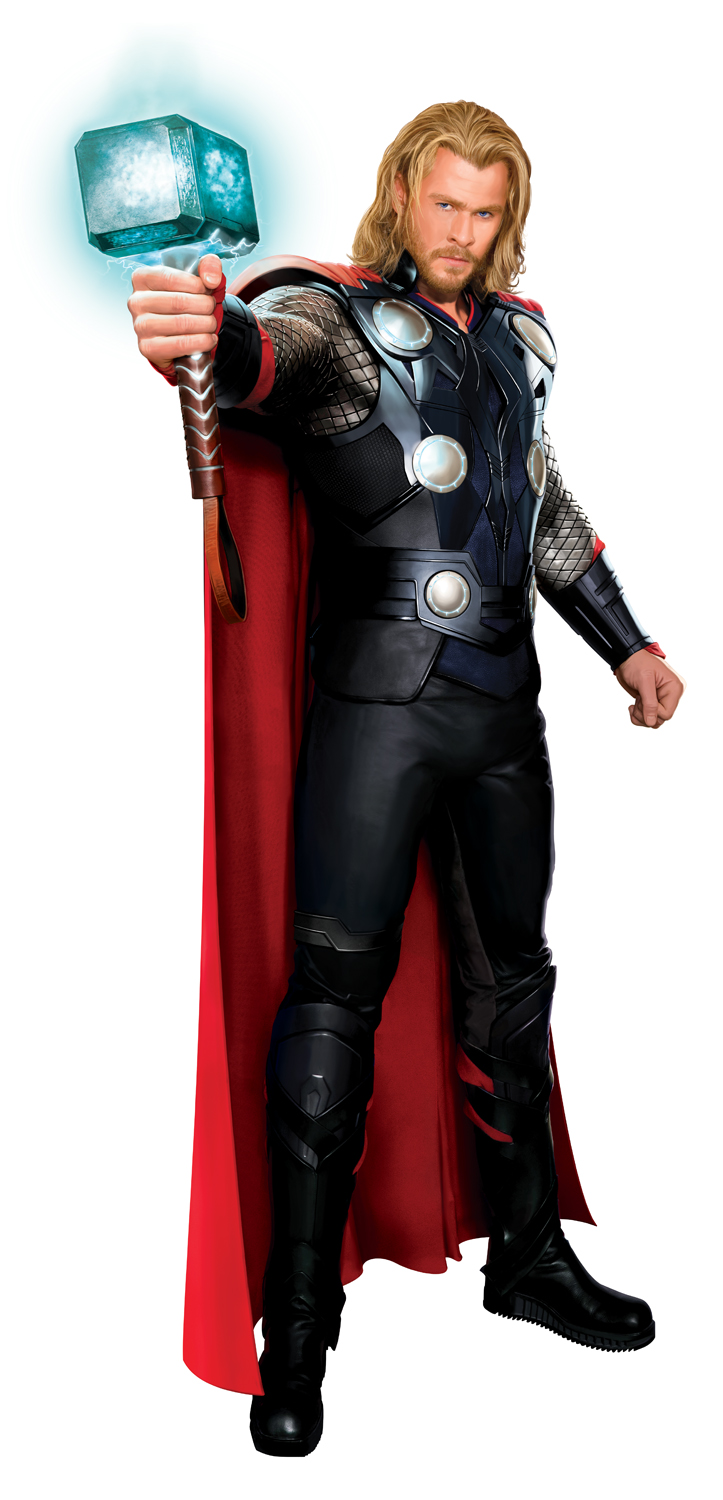 May 1 – May 31 		Regularly Priced Back Issues Are Now50% OFFMore Titles Now $1.00Back Issue SaleMay 1 – May 31 		Regularly Priced Back Issues Are Now50% OFFMore Titles Now $1.00